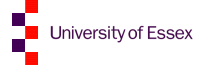 Latin American & Caribbean Scholarships 2018-19Name and contact detailsResidency detailsFinancial supportPersonal statementDeclarationI understand that if I do not hold an offer of study for either the MA Translation, Interpreting & Subtitling or the MA Translation and Professional Practice by 1st June 2018 and provide evidence of my residency as stated above, my application will not be submitted to the selection panel. I confirm that the above details are correct to the best of my knowledge. I acknowledge that if I am discovered to have made an untruthful statement then the University may withdraw any scholarship awarded. I agree that the decision of the awarding body is final.Please send by email to: latam-scholarships@essex.ac.uk including “LatAm application” in the subject line.The deadline for the receipt of applications is 1st June 2018.Title:  First Name:Surname: UCAS/ PG number: Please select course holding offer for (you must be holding an offer before making this scholarship application): MA Translation, Interpreting & SubtitlingMA Translation and Professional PracticeCountry of which you are a national or where you are permanently domiciled:Description of evidence provided with this application to prove the above (eg copy of passport):In addition to the scholarship, how do you propose to finance the remaining tuition fees, and your living expenses? Please make a statement in no more than 500 words explaining how the scholarship will support your educational and career objectives and why you will be a valuable addition to the global community at the University of Essex:Signature:      Date: